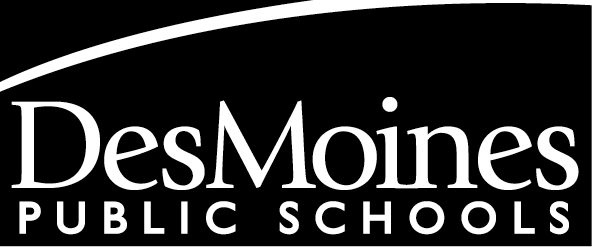 Office of Human Resources2017-18 Educational Associates Salary ScheduleHourly Rate(7-1/2 hours)An additional 25 cents per day will be paid for each 15 semester hours of staff development or college work toward a B.A. degree.A differential of $2.50 per day will be paid for a B.A. degree.Summer employment shall be at a rate determined solely by the Employer.Those employees who have been at the maximum of their salary columns for more than one year shall receive additional hourly salary as follows: $1.28 per hour. This is included in Longevity 13+ on the above schedule.Those employees who have been at the maximum of their salary columns for 5 or more years shall receive additional hourly salary as follows: $2.58 per hour. This is included in Longevity 18+ on the above schedule.Busing associates for the Voluntary Transfer Program shall be paid a differential of $10 per day.*Maximum StepStepClass l Class llBase11.14111.5212.84211.6512.97311.7713.09411.8913.21512.0113.33612.1413.46712.2613.58812.3813.70912.5013.831012.6313.951112.7514.07*1212.8714.19Longevity 13+14.1515.47Longevity 18+15.4516.77